2.01 – Metric System Worksheet                 Name:______________________________Click here (http://www.funbrain.com/cgi-bin/meas.cgi?A1=s&A2=1&A3=2) to practice reading a metric ruler.How many did you answer correctly out of 10?  ________What measurement do you read on this graduated cylinder? _________ (Circle one:)  milliliters or millimeters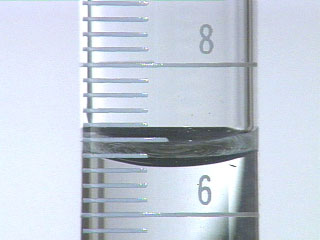 Click here (                                                                  ) and answer the questions below:                         reading a triple beam balanceWhat is the measurement on this triple beam balance?  __________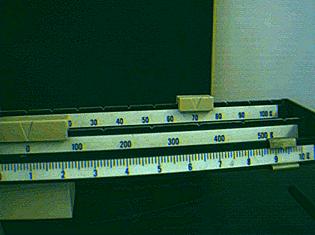 What is the unit used in Question #4?  ____________